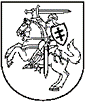 LIETUVOS RESPUBLIKOS APLINKOS MINISTRAS
ĮSAKYMASDĖL ĮGALIOJIMŲ SUTEIKIMO LIETUVOS RESPUBLIKOS APLINKOS MINISTERIJOS APLINKOS PROJEKTŲ VALDYMO AGENTŪRAI2021 m. liepos 9 d. Nr. D1-409VilniusĮgyvendindamas Lietuvos Respublikos valstybės paramos daugiabučiams namams atnaujinti (modernizuoti) įstatymo 3 straipsnio 4 dalies nuostatas:1. Į g a l i o j u Lietuvos Respublikos aplinkos ministerijos Aplinkos projektų valdymo agentūrą administruoti Lietuvos Respublikos Vyriausybės patvirtintos Daugiabučių namų atnaujinimo (modernizavimo) programos įgyvendinimą ir atlikti šias funkcijas:1.1. vertinti savivaldybių programų atitiktį Vyriausybės patvirtintai Daugiabučių namų atnaujinimo (modernizavimo) programai;1.2. vertinti investicijų planus ir vykdyti atnaujinimo projektų įgyvendinimo priežiūrą Vyriausybės ar jos įgaliotos institucijos nustatyta tvarka;1.3. administruoti ir teikti Lietuvos Respublikos valstybės paramos daugiabučiams namams atnaujinti (modernizuoti) įstatymo 3 straipsnio 1 ir 2 dalyse nurodytą valstybės paramą (išskyrus lengvatinių kreditų teikimą ir kredito bei palūkanų apmokėjimą už nepasiturinčius gyventojus);1.4. teikti ūkinę veiklą vykdantiems butų ir kitų patalpų savininkams nereikšmingą (de minimis) pagalbą, kuriai taikomos Europos Sąjungos nereikšmingos (de minimis) pagalbos taisyklės;1.5. kompensuoti bankams ar kitoms finansų įstaigoms lengvatinio kredito bendrą metinių palūkanų dalį, viršijančią Lietuvos Respublikos valstybės paramos daugiabučiams namams atnaujinti (modernizuoti) įstatymo 3 straipsnio 1 dalies 1 punkte nurodytą lengvatinio kredito palūkanų dydį, pagal Lietuvos Respublikos valstybės paramos daugiabučiams namams atnaujinti (modernizuoti) įstatymo  3 dalyje nurodytas taisykles;1.6. konsultuoti daugiabučio namo atnaujinimo proceso dalyvius (daugiabučio namo butų ir kitų patalpų savininkus, bendrojo naudojimo objektų valdytojus, savivaldybes ir savivaldybių programų įgyvendinimo administratorius) atnaujinimo ir valstybės paramos teikimo klausimais, organizuoti ir vykdyti visuomenės informavimą, švietimą ir mokymą;1.7. organizuoti ir vykdyti Vyriausybės patvirtintos Daugiabučių namų atnaujinimo (modernizavimo) programos įgyvendinimo stebėseną.2. Nustatau, kad šis įsakymas įsigalioja 2021 m. lapkričio 1 d.Aplinkos ministras	Simonas Gentvilas